Министерство науки и высшего образования Российской ФедерацииФедеральное государственное бюджетное образовательное учреждение высшего образования«Курский государственный университет»		Колледж  коммерции,  технологий  и  сервисаМЕТОДИЧЕСКИЕ РЕКОМЕНДАЦИИПО ВЫПОЛНЕНИЮ ПРАКТИЧЕСКИХ РАБОТПО  УЧЕБНОЙ ДИСЦИПЛИНЕОП.08 Охрана труда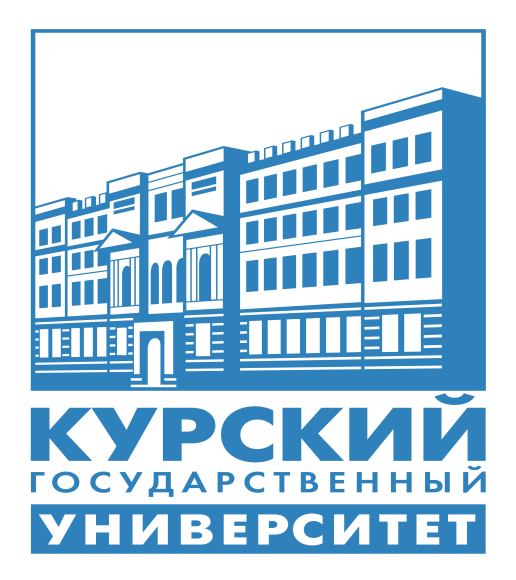 Курск 2019Методические рекомендации по выполнению практических работ разработаны на основе Федерального государственного образовательного стандарта по специальности среднего профессионального образования (далее – СПО) 43.02.15  Поварское и кондитерское дело (базовой  подготовки), утвержденного 09.12.2016г.  	Организация – разработчик: ФГБОУ ВО «Курский государственный университет». Чопивская Л.С. –  преподаватель колледжа коммерции,  технологий  и  сервиса  ФГБОУ ВО «Курский государственный университет»СодержаниеПояснительная запискаМетодические указания по выполнению практических занятий  учебной дисциплины Охрана труда является частью рабочей программы подготовки специалистов среднего звена (ППССЗ) в соответствии с ФГОС СПО по специальности 43.02.15  Поварское и кондитерское делоСодержание методических указаний по выполнению практических занятий соответствует требованиям ФГОС СПО.Формируемые ПК: ПК 1.1. Организовывать подготовку рабочих мест, оборудования, сырья, материалов для приготовления полуфабрикатов в соответствии с инструкциями и регламентами. ПК 1.2. Осуществлять обработку, подготовку экзотических и редких видов сырья: овощей, грибов, рыбы, нерыбного водного сырья, дичи. ПК 1.3. Проводить приготовление и подготовку к реализации полуфабрикатов для блюд, кулинарных изделий сложного ассортимента. ПК 1.4. Осуществлять разработку, адаптацию рецептур полуфабрикатов с учетом потребностей различных категорий потребителей, видов и форм обслуживания. ПК 2.1. Организовывать подготовку рабочих мест, оборудования, сырья, материалов для приготовления горячих блюд, кулинарных изделий, закусок сложного ассортимента в соответствии с инструкциями и регламентами. ПК 2.2. Осуществлять приготовление, творческое оформление и подготовку к реализации супов сложного ассортимента с учетом потребностей различных категорий потребителей, видов и форм обслуживания. ПК 2.3. Осуществлять приготовление, непродолжительное хранение горячих соусов сложного ассортимента. ПК 2.4. Осуществлять приготовление, творческое оформление и подготовку к реализации горячих блюд и гарниров из овощей, круп, бобовых, макаронных изделий сложного ассортимента с учетом потребностей различных категорий потребителей, видов и форм обслуживания. ПК 2.5. Осуществлять приготовление, творческое оформление и подготовку к реализации горячих блюд из яиц, творога, сыра, муки сложного ассортимента с учетом потребностей различных категорий потребителей, видов и форм обслуживания. ПК 2.6. Осуществлять приготовление, творческое оформление и подготовку к реализации горячих блюд из рыбы, нерыбного водного сырья сложного ассортимента с учетом потребностей различных категорий потребителей, видов и форм обслуживания. ПК 2.7. Осуществлять приготовление, творческое оформление и подготовку к реализации горячих блюд из мяса, домашней птицы, дичи и кролика сложного ассортимента с учетом потребностей различных категорий потребителей, видов и форм обслуживания. ПК 2.8. Осуществлять разработку, адаптацию рецептур горячих блюд, кулинарных изделий, закусок, в том числе авторских, брендовых, региональных с учетом потребностей различных категорий потребителей, видов и форм обслуживания. ПК 3.1. Организовывать подготовку рабочих мест, оборудования, сырья, материалов для приготовления холодных блюд, кулинарных изделий, закусок в соответствии с инструкциями и регламентами. ПК 3.2. Осуществлять приготовление, непродолжительное хранение холодных соусов, заправок с учетом потребностей различных категорий потребителей, видов и форм обслуживания. ПК 3.3. Осуществлять приготовление, творческое оформление и подготовку к реализации салатов сложного ассортимента с учетом потребностей различных категорий потребителей, видов и форм обслуживания.ПК 3.4. Осуществлять приготовление, творческое оформление и подготовку к реализации канапе, холодных закусок сложного ассортимента с учетом потребностей различных категорий потребителей, видов и форм обслуживания. ПК 3.5. Осуществлять приготовление, творческое оформление и подготовку к реализации холодных блюд из рыбы, нерыбного водного сырья сложного ассортимента с учетом потребностей различных категорий потребителей, видов и форм обслуживания. ПК 3.6. Осуществлять приготовление, творческое оформление и подготовку к реализации холодных блюд из мяса, домашней птицы, дичи сложного ассортимента с учетом потребностей различных категорий потребителей, видов и форм обслуживания. ПК 3.7. Осуществлять разработку, адаптацию рецептур холодных блюд, кулинарных изделий, закусок, в том числе авторских, брендовых, региональных с учетом потребностей различных категорий потребителей, видов и форм обслуживания. ПК 4.1. Организовывать подготовку рабочих мест, оборудования, сырья, материалов для приготовления холодных и горячих сладких блюд, десертов, напитков в соответствии с инструкциями и регламентами. ПК 4.2. Осуществлять приготовление, творческое оформление и подготовку к реализации холодных десертов сложного ассортимента с учетом потребностей различных категорий потребителей, видов и форм обслуживания.ПК 4.3. Осуществлять приготовление, творческое оформление и подготовку к реализации горячих десертов сложного ассортимента с учетом потребностей различных категорий потребителей, видов и форм обслуживания. ПК 4.4. Осуществлять приготовление, творческое оформление и подготовку к реализации холодных напитков сложного ассортимента с учетом потребностей различных категорий потребителей, видов и форм обслуживания. ПК 4.5. Осуществлять приготовление, творческое оформление и подготовку к реализации горячих напитков сложного ассортимента с учетом потребностей различных категорий потребителей, видов и форм обслуживания. ПК 4.6. Осуществлять разработку, адаптацию рецептур холодных и горячих десертов, напитков, в том числе авторских, брендовых, региональных с учетом потребностей различных категорий потребителей, видов и форм обслуживания.ПК 5.1. Организовывать подготовку рабочих мест, оборудования, сырья, материалов для приготовления хлебобулочных, мучных кондитерских изделий разнообразного ассортимента в соответствии с инструкциями и регламентами. ПК 5.2. Осуществлять приготовление, хранение отделочных полуфабрикатов для хлебобулочных, мучных кондитерских изделий. ПК 5.3. Осуществлять приготовление, творческое оформление, подготовку к реализации хлебобулочных изделий и праздничного хлеба сложного ассортимента с учетом потребностей различных категорий потребителей, видов и форм обслуживания. ПК 5.4. Осуществлять приготовление, творческое оформление, подготовку к реализации мучных кондитерских изделий сложного ассортимента с учетом потребностей различных категорий потребителей, видов и форм обслуживания. ПК 5.5. Осуществлять приготовление, творческое оформление, подготовку к реализации пирожных и тортов сложного ассортимента с учетом потребностей различных категорий потребителей, видов и форм обслуживания. ПК 5.6. Осуществлять разработку, адаптацию рецептур хлебобулочных, мучных кондитерских изделий, в том числе авторских, брендовых, региональных с учетом потребностей различных категорий потребителей.ПК 6.1. Осуществлять разработку ассортимента кулинарной и кондитерской продукции, различных видов меню с учетом потребностей различных категорий потребителей, видов и форм обслуживания. ПК 6.2. Осуществлять текущее планирование, координацию деятельности подчиненного персонала с учетом взаимодействия с другими подразделениями. ПК 6.3. Организовывать ресурсное обеспечение деятельности подчиненного персонала. ПК 6.4. Осуществлять организацию и контроль текущей деятельности подчиненного персонала.Формируемые ОК:ОК 01. Выбирать способы решения задач профессиональной деятельности, применительно к различным контекстам. ОК 02. Осуществлять поиск, анализ и интерпретацию информации, необходимой для выполнения задач профессиональной деятельности. ОК 03. Планировать и реализовывать собственное профессиональное и личностное развитие. ОК 04. Работать в коллективе и команде, эффективно взаимодействовать с коллегами, руководством, клиентами. ОК 05. Осуществлять устную и письменную коммуникацию на государственном языке с учетом особенностей социального и культурного контекста. ОК 06. Проявлять гражданско-патриотическую позицию, демонстрировать осознанное поведение на основе традиционных общечеловеческих ценностей. ОК 07. Содействовать сохранению окружающей среды, ресурсосбережению, эффективно действовать в чрезвычайных ситуациях. ОК 08. Использовать средства физической культуры для сохранения и укрепления здоровья в процессе профессиональной деятельности и поддержания необходимого уровня физической подготовленности. ОК 09. Использовать информационные технологии в профессиональной деятельности. ОК 10. Пользоваться профессиональной документацией на государственном и иностранном языке.Выполнение практических занятий должно способствовать более глубокому пониманию, усвоению и закреплению материала учебной дисциплины, развитию логического мышления, аккуратности, умению делать выводы и правильно выполнять расчеты.Обучающиеся предварительно должны подготовиться к занятиям: изучить содержание работы на занятии, порядок её выполнения, повторить теоретический материал, связанный с данной работой.Практические занятия предназначены для закрепления и углубления знаний и умений, полученных во время лекционных занятий.  При подготовке к практическим занятиям следует использовать основную и дополнительную литературу из представленного списка, а также руководствоваться приведенными указаниями и рекомендациями.  	На практических занятиях приветствуется активное участие в обсуждении конкретных ситуаций, способность на основе полученных знаний находить наиболее эффективные решения поставленных проблем, уметь находить полезный дополнительный материал по тематике практических занятий. При подготовке к практическому занятию обучающийся должен ознакомиться с планом занятия, изучить конспект лекций, соответствующие разделы учебников и учебных пособий. Для лучшего запоминания и понимания прочитанного следует составить конспект прочитанного. При этом необходимо выбирать основные положения и  избегать механического переписывания материла. После изучения материала рекомендуется ответить на вопросы, рекомендуемые для самоконтроля. Затем следует составить план ответа на вопросы плана занятий.	В ходе практического занятия выясняется степень усвоения обучающимися понятий и терминов по  темам дисциплины, умение обучающихся  применять полученные знания для решения конкретных практических задач. В результате выполнения заданий и ответа на контрольные вопросы обучающийся получает оценку.Критерии оценки практической работы:Оценка «отлично» выставляется, если обучающийся активно работает в течение всего практического занятия, дает полные ответы на вопросы и показывает при этом глубокое овладение лекционным материалом, знание соответствующей литературы, способен выразить собственное мнение по данной проблеме, проявляет умение самостоятельно и аргументировано излагать материал, анализировать явления и факты, делать самостоятельные обобщения и выводы.Оценка «хорошо» выставляется при условии соблюдения следующих требований: обучающийся активно работает в течение практического занятия, вопросы освещены полно, изложения материала логическое, обоснованное фактами, со ссылками на соответствующие нормативные документы и литературные источники, освещение вопросов завершено выводами, обучающийся обнаружил умение анализировать факты и события, а также выполнять учебные задания. Но в ответах допущены неточности, некоторые незначительные ошибки, имеет место недостаточная аргументированность при изложении материала, допущены логические ошибки при решении задач.Оценка «удовлетворительно» выставляется в том случае, когда обучающийся  в целом овладел сути вопросов по данной теме, обнаруживает знание лекционного материала, законодательства и учебной литературы, пытается анализировать факты и события, делать выводы и решать задачи. Но на занятии ведет себя пассивно, дает неполные ответы на вопросы, допускает грубые ошибки при освещении теоретического материала или 3-4 логических ошибок при решении задач.Оценка «неудовлетворительно» выставляется в случае, когда обучающийся обнаружил несостоятельность осветить вопрос, вопросы освещены неправильно, бессистемно, с грубыми ошибками, отсутствуют понимания основной сути вопросов, выводы, обобщения, обнаружено неумение решать практические задачи.Практическая работа №1Тема: «Изучение законодательной базы дисциплины «Охрана труда»Цели: Изучение документа «Трудовой кодекс»: определение статуса документа, порядка процедуры принятия ТК, структуры документа, его цели и задачи.План работы с документом:1.Определите статус данного документа.2. Определите последовательность принятия данного документа.3. Перечислите основные понятия и указать в какой части находятся определения данных понятий.4. Выделите основные вопросы, изложенные в Основных положениях ТК.5. Определите основополагающий документ для ТК6. Выпишите понятие дискриминация в области организации труда7. Выпишите понятие принудительного труда.8. Выпишите права работодателя.9. Задача. Ваш трудовой договор заканчивается 31 августа, но в этот день воскресенье. Когда работодатель имеет право расторгнуть документ? (30 августа, 29 августа или 1 сентября)10 Задача. В офисе объявлена вакансия на интересующую вас должность. Заявления подали на занимаемую должность несколько человек, вы были первыми, но вас не взяли на данную должность. Является ли это дискриминацией? На основании чего может быть дан отказ?Примечания: Сове́т Федера́ции Федерального Собрания Российской Федерации (также неофициально СФ, Совфед, Сенат) — верхняя палата Федерального собрания Российской Федерации — парламента Российской Федерации.В Совет Федерации в соответствии с частью 2 статьи 95 Конституции Российской Федерации входят по два представителя от каждого субъекта Российской Федерации(по одному от законодательного (представительного) и исполнительного органов государственной власти), а также «представители Российской Федерации, назначаемые Президентом Российской Федерации, число которых составляет не более десяти процентов от числа членов Совета Федерации — представителей от законодательных (представительных) и исполнительных органов государственной власти субъектов Российской Федерации».Общее число членов Совета Федерации (сенаторов) от субъектов РФ — 170. Совет Федерации — «Палата регионов», представляющая интересы регионов на федеральном уровне и отражающая федеративную природу российского государства. Госуда́рственная Ду́ма Российской Федерации — нижняя палата Федерального собрания, высший законодательный орган власти в Российской Федерации наряду с Советом Федерации, правовой статус которой определён в пятой главе  Конституции Российской Федерации.Избирается гражданами Российской Федерации на основе всеобщего равного и прямого избирательного права при тайном голосовании сроком на пять лет.Практическая работа №2Тема: «Решение производственных ситуаций  с использованием Положения о расследовании и учета несчастных случаев на производстве. Составление акта по форме Н-1»Цель: Изучить порядок расследования несчастных случаев; порядок оформления акта по форме Н-1 о несчастном случае на производстве; провести анализ производственного травматизма.Наглядные пособия: Акт по форме Н-1 о несчастном случае на производстве.Литература:  1) Трудовой кодекс РФ;           2)  Охрана труда в торговле: учебник/Э.А. Арустамов. – 3-е изд. –М.:Академия,2014.ЭТАПЫ ВЫПОЛНЕНИЯ РАБОТЫИзучить порядок расследования несчастных случаев на производстве (Трудовой кодекс РФ ст. 229). Приложение 1.Изучить порядок оформления материалов расследования несчастных случаев на производстве (Трудовой кодекс РФ ст. 230). Приложение 2.Заполнить акт по форме Н-1 о несчастном случае на производстве. Приложение 3.Изучить методы анализа производственного травматизма. Приложение 4.Оформить работу, сделать выводы.Приложение 1Ст. 229 ТК РФ. «Порядок расследования несчаснных случаев на производстве и их учет»Для расследования несчастного случая на производстве в организации работодатель незамедлительно создает комиссию в составе не менее трех человек. В состав комиссии включаются специалист по охране труда или лицо, назначенное ответственным за организацию работы по охране труда приказом (распоряжением) работодателя, представители работодателя, представители профсоюзного органа или иного уполномоченного работниками представительного органа, уполномоченный по охране труда. Комиссию возглавляет работодатель или уполномоченный им представитель. Состав комиссии утверждается приказом  (распоряжением)   работодателя.    Руководитель,   непосредственно   отвечающий   за безопасность труда на участке (объекте), где произошел несчастный случай, в состав комиссии не включается.В расследовании несчастного случая на производстве у работодателя. физического лица принимают участие указанный работодатель или уполномоченный его представитель, доверенное лицо пострадавшего специалист по охране труда, который может привлекаться к расследованию несчастного случая и на договорной основе.Несчастный случай на производстве, происшедший с лицом, направленным для выполнения работ к другому работодателю, расследуется комиссией, образованной работодателем, у которого произошел несчастный случай. В состав данной комиссии входит уполномоченный представитель работодателя, направившего это лицо. Неприбытие или несвоевременное прибытие указанного представителя не является основанием для изменения сроков расследования.Несчастный случай, происшедший с работником организации, производящей работы на выделенном участке другой организации, расследуется и учитывается организацией, производящей эти работы. В этом случае комиссия, проводившая расследование несчастного случая, информирует руководителя организации, на территории которой производились эти работы, о своих выводах.Несчастный случай, происшедший с работником при выполнении работы по совместительству, расследуется и учитывается по месту, где производилась работа по совместительству.Расследование несчастного случая на производстве, происшедшего в результате аварии транспортного средства, проводится комиссией, образуемой работодателем с обязательным использованием материалов расследования, проведенного соответствующим государственным органом надзора и контроля.Каждый работник или уполномоченный им представитель имеет право на личное участие в расследовании несчастного случая на производстве, происшедшего с работником.Для расследования группового несчастного случая на производстве, тяжелого несчастного случая на производстве, несчастного случая на производстве со смертельным исходом в состав комиссии также включаются государственный инспектор по охране труда, представители органа исполнительной власти субъекта Российской Федерации или органа местного самоуправления (по согласованию), представитель территориального объединения организаций профессиональных союзов. Работодатель образует комиссию и утверждает ее состав во главе с государственным инспектором по охране труда.По требованию пострадавшего (в случае смерти пострадавшего - его родственников) в расследовании несчастного случая может принимать участие его доверенное лицо. В случае, если доверенное лицо не участвует в расследовании, работодатель или уполномоченный им его представитель либо председатель комиссии обязан по требованию доверенного лица ознакомить его с материалами расследования.В случае острого отравления или радиационного воздействия, превысившего установленные нормы, в состав комиссии включается также представитель   органа   санитарно-эпидемиологической   службы   Российской Федерации.Если несчастный случай явился следствием нарушений в работе, влияющих на обеспечение ядерной, радиационной и технической безопасности на объектах использования атомной энергии, то в состав комиссии включается также представитель территориального органа федерального надзора по ядерной и радиационной безопасности.При несчастном случае, происшедшем в организациях и на объектах, подконтрольных территориальным органам федерального горного и промышленного надзора, состав комиссии утверждается руководителем соответствующего территориального органа. Возглавляет комиссию представитель этого органа.При групповом несчастном случае на производстве с числом погибших пять человек и более в состав комиссии включаются также представители федеральной инспекции труда, федерального органа исполнительной власти по ведомственной принадлежности и представители общероссийского объединения профессиональных союзов. Председателем комиссии является главный государственный инспектор по охране труда соответствующей государственной инспекции труда, а на объектах, подконтрольных территориальному органу федерального горного и промышленного надзора - руководитель этого территориального органа. На судне состав комиссии формируется федеральным органом исполнительной власти, ведающим вопросами транспорта, либо федеральным органом исполнительной власти, ведающим вопросами рыболовства, в соответствии с принадлежностью судна.При крупных авариях с числом погибших 15 человек и более расследование проводится комиссией, состав которой утверждается Правительством Российской Федерации.Расследование обстоятельств и причин несчастного случая на производстве, который не является групповым и не относится к категории тяжелых несчастных случаев или несчастных случаев со смертельным исходом, проводится комиссией в течение трех дней.Расследование группового несчастного случая на производстве, тяжелого несчастного случая на производстве и несчастного случая на производстве со смертельным исходом проводится комиссией в течение 15 дней. Несчастный случай на производстве, о котором не было своевременно сообщено работодателю или в результате которого нетрудоспособность у пострадавшего наступила не сразу, расследуется комиссией по заявлению пострадавшего или его доверенного лица в течение одного месяца со дня поступления указанного заявления.При необходимости проведения дополнительной проверки обстоятельств несчастного случая, получения соответствующих медицинских и иных заключений указанные в настоящей статье сроки могут быть продлены председателем комиссии, но не более чем на 15 дней.В каждом случае расследования несчастного случая на производстве комиссия выявляет и опрашивает очевидцев происшествия, лиц, допустивших нарушения нормативных требований по охране труда, получает необходимую информацию от работодателя и по возможности - объяснения от пострадавшего. При расследовании несчастного случая на производстве в организации по требованию комиссии работодатель за счет собственных средств обеспечивает:-     выполнение технических расчетов, проведение лабораторных исследований, испытаний, других экспертных работ и привлечение в этих целях специалистов-экспертов;-      фотографирование  места  происшествия   и  поврежденных   объектов, составление планов, эскизов, схем;-      предоставление транспорта, служебного помещения, средств связи, специальной одежды, специальной обуви и других средств индивидуальной защиты, необходимых для проведения расследования.При расследовании несчастного случая на производстве у работодателя - физического лица необходимые мероприятия и условия проведения расследования определяются председателем комиссии.В целях расследования группового несчастного случая на производстве, тяжелого несчастного случая на производстве, несчастного случая на производстве со смертельным исходом подготавливаются следующие документы:приказ (распоряжение) работодателя о создании комиссии по расследованию несчастного случая;планы, эскизы, схемы, а при необходимости - фото- и видеоматериалы места происшествия;документы,   характеризующие   состояние   рабочего   места,   наличие опасных и вредных производственных факторов;выписки из журналов регистрации инструктажей по охране труда и протоколов проверки знаний пострадавших по охране труда; протоколы   опросов   очевидцев   несчастного  случая   и  должностных «       лиц, объяснения пострадавших;экспертные заключения специалистов, результаты лабораторных исследований и экспериментов;медицинское заключение о характере и степени тяжести повреждения, причиненного здоровью пострадавшего, или причине его смерти, о нахождении пострадавшего в момент несчастного случая в состоянии алкогольного, наркотического или токсического опьянения; копии документов, подтверждающих выдачу пострадавшему специальной одежды, специальной обуви и других средств индивидуальной защиты в соответствии с действующими нормами;выписки из ранее выданных на данном производстве (объекте) предписаний государственных инспекторов по охране труда и должностных лиц территориального органа государственного надзора (если несчастный случай произошел в организации или на объекте, подконтрольных этому органу), а также выписки из представлений профсоюзных инспекторов труда об устранении выявленных нарушений нормативных требований по охране труда; другие документы по усмотрению комиссии.Для  работодателя - физического лица перечень представляемых  материалов определяется председателем комиссии, проводившей расследование.На основании собранных документов и материалов комиссия устанавливает обстоятельства и причины несчастного случая, определяет, выл ли пострадавший в момент несчастного случая связан с производственной деятельностью работодателя и объяснялось ли его пребывание на месте происшествия исполнением им трудовых обязанностей, квалифицирует несчастный случай как несчастный случай на производстве или как несчастный случай, не связанный с производством, определяет лиц, допустивших нарушения требований безопасности и охраны труда, законов и иных нормативных правовых актов, и определяет меры по устранению причин и предупреждению несчастных случаев на производстве.Если при расследовании несчастного случая с застрахованным комиссией установлено, что грубая неосторожность застрахованного содействовала возникновению или увеличению вреда, причиненного его здоровью, то с учетом заключения профсоюзного органа или иного уполномоченного застрахованным представительного органа данной организации комиссия определяет степень вины застрахованного в процентах.Порядок расследования несчастных случаев на производстве, учитывающий особенности отдельных отраслей и организаций, а также формы документов, необходимых для расследования несчастных случаев на производстве, утверждаются в порядке, установленном Правительством Российской Федерации.Приложение 2 Ст. 230 ТК РФ. «Порядок расследования несчастных случаев на производстве и их учет»По каждому несчастному случаю на производстве, вызвавшему необходимость перевода работника в соответствии с медицинским заключением на другую работу, потерю работником трудоспособности на срок не менее одного дня либо повлекшему его смерть, оформляется акт о несчастном случае на производстве в двух экземплярах на русском языке либо   на   русском   языке   и   государственном   языке   соответствующего субъекта Российской Федерации.При групповом несчастном случае на производстве акт составляется на каждого пострадавшего отдельно.Если несчастный случай на производстве произошел с работником, состоящим в трудовых отношениях с другим работодателем, то акт о несчастном случае на производстве составляется в трех экземплярах, два  из которых вместе с документами и материалами расследования несчастного случая и актом расследования направляются работодателю, с которым пострадавший состоит (состоял) в трудовых отношениях. Третий  экземпляр акта, документы и материалы расследования остаются у работодателя, где произошел несчастный случай.При несчастном случае на производстве с застрахованным составляется дополнительный экземпляр акта о несчастном случае на производстве.Результаты расследования несчастных случаев на производстве рассматриваются работодателем с участием профсоюзного органа данной организации для принятия решений, направленных на профилактику несчастных случаев на производстве.В акте о несчастном случае на производстве должны быть подробно изложены обстоятельства и причины несчастного случая на производстве, а также указаны лица, допустившие нарушения требований безопасности и охраны труда. В случае установления факта грубой неосторожности застрахованного, содействовавшей возникновению или увеличению размера вреда, причиненного его здоровью, в акте указывается степень вины застрахованного в процентах, определенная комиссией по расследованию несчастного случая на производстве.Акт о несчастном случае на производстве подписывается членами комиссии, утверждается работодателем (уполномоченным им представителем) и заверяется печатью, а также регистрируется в журнале регистрации несчастных случаев на производстве.Работодатель (уполномоченный им представитель) в трехдневный срок после утверждения акта о несчастном случае на производстве обязан выдать один экземпляр указанного акта пострадавшему, а при несчастном случае на производстве со смертельным исходом - родственникам либо доверенному лицу погибшего (по их требованию). Второй экземпляр акта о несчастном случае вместе с материалами расследования хранится в течение 45 лет по месту работы пострадавшего на момент несчастного случая на производстве. При страховых случаях третий экземпляр акта о несчастном случае и материалы расследования работодатель направляет в исполнительный орган страховщика (по месту регистрации в качестве страхователя).По результатам расследования группового несчастного случая на производстве, тяжелого несчастного случая на производстве или несчастного случая на производстве со смертельным исходом комиссия (в установленных случаях - государственный инспектор по охране труда) составляет акт о расследовании соответствующего несчастного случая на производстве.Акты о расследовании группового несчастного случая на производстве, тяжелого несчастного случая на производстве, несчастного случая на производстве со смертельным исходом с документами и материалами расследования, прилагаемыми к соответствующему акту, и копии актов о несчастном случае на производстве на каждого пострадавшего председателем комиссии в трехдневный срок после их утверждения направляются в прокуратуру, в которую сообщалось о несчастном случае на производстве, а при страховом случае - также в исполнительный орган страховщика (по месту регистрации страхователя). Копии указанных документов направляются также в соответствующую государственную инспекцию труда и территориальный орган соответствующего федерального надзора по несчастным случаям, происшедшим в подконтрольных им организациях (на объектах).Копии актов о расследовании групповых несчастных случаев на производстве, тяжелых несчастных случаев на производстве, несчастных случаев на производстве со смертельным исходом вместе с копиями актов о несчастном случае на производстве на каждого пострадавшего председателем комиссии направляются в федеральную инспекцию труда и федеральный орган исполнительной власти по ведомственной принадлежности для анализа состояния и причин производственного травматизма в Российской Федерации и разработки предложений по его профилактике.Расследованию подлежат и квалифицируются как несчастные случаи, не связанные с производством, с оформлением акта произвольной формы: смерть вследствие общего заболевания  или самоубийства,  подтвержденная в установленном порядке учреждением здравоохранения и следственными органами;смерть или повреждение здоровья, единственной причиной которых явилось (по заключению учреждения здравоохранения) алкогольное, наркотическое или токсическое опьянение (отравление) работника, не связанное с нарушениями технологического процесса, где используются технические спирты, ароматические, наркотические и другие аналогичные вещества;несчастный случай, происшедший при совершении пострадавшим проступка, содержащего по заключению правоохранительных органов признаки уголовно наказуемого деяния.Акт произвольной формы вместе с материалами расследования хранится в течение 45 лет.По окончании временной нетрудоспособности пострадавшего работодатель (уполномоченный им представитель) обязан направить в соответствующую государственную инспекцию труда, а в необходимых случаях - в территориальный орган государственного надзора информацию о последствиях несчастного случая на производстве и мерах, принятых в целях предупреждения несчастных случаев.О несчастных случаях на производстве, которые по прошествии времени перешли в категорию тяжелых или несчастных случаев со смертельным исходом, работодатель (уполномоченный им представитель) сообщает в соответствующую государственную инспекцию труда, о страховых случаях - в исполнительный орган страховщика (по месту регистрации страхователя), в соответствующий профсоюзный орган, а если они произошли на объектах, подконтрольных территориальным органам соответствующего федерального надзора, -  в эти органы.Государственный инспектор по охране труда при выявлении сокрытого несчастного случая на производстве, поступлении жалобы, заявления, иного обращения пострадавшего, его доверенного лица или родственников погибшего в результате несчастного случая о несогласии их с выводами комиссии по расследованию, а также при поступлении от работодателя (уполномоченного им представителя) информации о последствиях несчастного случая на производстве по окончании временной нетрудоспособности пострадавшего проводит расследование несчастного случая на производстве в соответствии с требованиями настоящей главы независимо от срока давности несчастного случая, как правило, с привлечением профсоюзного инспектора труда, а при необходимости - представителя другого органа государственного надзора.По результатам расследования государственный инспектор по охране труда составляет заключение, а также выдает предписание, которые являются обязательными для исполнения работодателем (уполномоченным им представителем).Государственный инспектор по охране труда имеет право обязать работодателя (уполномоченного им представителя) составить новый акт о несчастном случае на производстве, если имеющийся акт оформлен с нарушениями или не соответствует материалам расследования несчастного случая. В этом случае прежний акт о несчастном случае на производстве признается утратившим силу на основании решения работодателя (уполномоченного им представителя) или государственного инспектора по охране труда.Приложение 3АКТ № ______о несчастном случае на производстве1. Дата и время несчастного случая ___________________________________________________________________________________________________________________________(число, месяц, год и время происшествия несчастного случая,_____________________________________________________________________________________________количество полных часов от начала работы)2. Организация, где произошел несчастный случай_______________________________________________________________________________________________________________(наименование и адрес, отрасль)Наименование цеха, участка _____________________________________________________3. Комиссия, проводившая расследование ___________________________________________________________________________________________________________________________________________________________________________________________________(ф.и.о., должности и место работы членов комиссии)4. Организация, направившая работника _______________________________________________________________________________________________________________________(наименование и адрес)5. Сведения о пострадавшем:фамилия, имя, отчество _________________________________________________________пол: мужской, женский _________________________________________________________возраст _______________________________________________________________________профессия, должность __________________________________________________________стаж работы, при выполнении которой произошел несчастный случай_________________(число полных лет и месяцев)6. Проведение инструктажей по охране трудаВводный инструктаж ___________________________________________________________(число, месяц, год)Инструктаж на рабочем месте (первичный, повторный целевой)по профессии и виду работы, при выполнении которой произошелнесчастный случай ____________________________________________________________(число, месяц, год)Обучение по виду работы, при выполнении которой произошел несчастный случай _____________________________________________________________(число, месяц, год)Проверка знаний по профессии  или виду работы, при выполнении которой произошелнесчастный случай ____________________________________________________________(число, месяц, год)7. Описание обстоятельств несчастного случая ________________________________________________________________________________________________________________________________________________________________________________________________Виды происшествия _________________________________________________________________________________________________________________________________________Причины несчастного случая ____________________________________________________Оборудование, использование которого привело к травме ______________________________________________________________________________________________________________________________________________________________________________________(наименование, тип, марка, год выпуска, предприятие-изготовитель)Нахождение пострадавшего в состоянии алкогольного или наркотического опьянения ________________________________________________________________________________(да, нет, указать степень опьянения)Медицинское заключение о повреждении здоровья ______________________________________________________________________________________________________________8. Лица, допустившие нарушение государственных требований по охране труда: _____________________________________________________________________________________(ф. и. о., лиц, с указанием нарушенных ими требований)__________________________________________________________________________________________________________________________________________________________Организация, работниками которой являются  данные лица _______________________________________________________________________________________________________(наименование, адрес)9. Очевидцы несчастного случая ______________________________________________________________________________________________________________________________(ф.и.о., постоянное место жительства, домашний телефон)10. Мероприятия и сроки по устранению причин несчастного случая ______________________________________________________________________________________________________________________________________________________________________________________________________________________________________________________________Председатель комиссии ____________________________________________ (ф.,и.,о., дата)Члены комиссии __________________________________________________ (ф.,и.,о., дата)Приложение 4Методы анализа производственного травматизма.Для анализа производственного травматизма и профессиональных заболеваний, установления и ликвидации вызывающих их причин применяют статистический и монографические методы.Статистический метод основан на изучении причин травматизма по документам, регистрирующим свершившиеся факты несчастных случаев, профессиональных заболеваний (акты по форме Н-1, листки нетрудоспособности) за определенный период времени.Этот метод позволяет получить сравнительную динамику травматизма по отдельным участкам, цехам, объектам, предприятиям. При углубленном статистическом анализе травматизма помимо выявления непосредственных причин травматизма производится также анализ несчастных случаев по видам работ, сведений о пострадавших (профессия, стаж, пол, возраст) и данных о времени происшествия (месяц, год, день недели, смена, час рабочего дня).Статистические методы предусматривают следующие этапы исследования: наблюдение, накопление статистического материала и обработка (анализ) полученных данных с последующими выводами и рекомендациями.Для оценки уровня травматизма используют относительные статистические показатели частоты и тяжести травматизма. К числу таких показателей относятся:• коэффициент частоты, определяющий количество несчастных случаев, приходящихся на 1000 работающих за отчетный период;Кч= n x 1000/P,где n - общее количество несчастных случаев, произошедших в торговой организации за отчетный период;Р -  среднесписочное количество работающих в этой организации за тот же отчетный период;• коэффициент тяжести травматизма, устанавливающий среднюю длительность временной нетрудоспособности, приходящуюся на один несчастный случай, произошедший на производстве:Кт=Т/п,где Т — суммарное количество дней временной нетрудоспособности по всем несчастным случаям, подлежащим учету за отчетный период (полугодие, год).Для более объективной оценки уровня производственного травматизма применяют показатель общего травматизма, представляющий собой количество дней нетрудоспособности на 1000 работающих:Кобщ =Кч  х Кт  = Т х 1000/Р.Анализ статистического материала, сгруппированного в табличные сводки, становится более наглядным при графическом его изображении в виде диаграммы и графиков.Разновидностью статистического метода являются групповой и топографический.Групповой метод изучения травматизма основан на повторяемости несчастных случаев независимо от тяжести повреждения. При данном методе материал расследования распределяется по группам с целью выявления несчастных случаев, одинаковых по обстоятельствам, произошедших при одинаковых условиях, а также повторяющихся по характеру повреждений. Это позволяет определить профессии и виды работ, на которые приходится большее число несчастных случаев, выявить дефекты данного вида производственного оборудования, инструмента, машин и наметить конкретные меры по обеспечению безопасности труда.Топографический метод состоит в изучении причин несчастных случаев по месту их происшествия. Все несчастные случаи систематически наносятся условными знаками на планах объектов работ, в результате чего наглядно видны места, где произошла травма, участки, требующие особого внимания, обследования и принятия профилактических мер.При всех положительных моментах статистический метод исследования не позволяет углубленно изучить производственные условия, при которых произошли учтенные несчастные случаи.Устранить эти недостатки позволяет анализ травматизма с помощью монографического метода.Монографический метод исследования производственного травматизма включает детальный анализ всего комплекса условий, при которых произошел несчастный случай: трудовой и технологические процессы, рабочее место, основное и вспомогательное оборудование, индивидуальные средства защиты, общие условия производственной обстановки и т. д. В результате такого исследования выявляются не только причины произошедших несчастных случаев, но и потенциальные опасности и вредности, которые могут оказать вредное воздействие на работающих.Монографический анализ дает возможность наиболее полно установить способы предупреждения травматизма и профессиональных заболеваний.Наряду с традиционными методами анализа травматизма разработаны новые методы исследования условий безопасности труда и предупреждения производственного травматизма. Одним из таких методов является системный подход к решению проблемы безопасности труда на всех стадиях торгово-технологического процесса. При этом используются комплексные методы исследования, которые сочетают в себе рассмотренные выше методы.В последние годы нашел применение метод научного прогнозирования безопасности труда. Он служит для вероятностной оценки динамики травматизма, предсказания неблагоприятных факторов новых технологий и разработки для них требований безопасности.Практическая работа № 3Тема: «Техника безопасности при эксплуатации оборудования»Цель: Изучить правила безопасной эксплуатации механического, теплового, холодильного оборудования.Наглядные пособия: Эксплуатационная документация оборудования, должностные инструкции.Литература: Охрана труда в торговле: учебник/Э.А. Арустамов. – 3-е изд. –М.:Академия,2014Этапы выполнения работыИзучить правила безопасной эксплуатации механического, теплового, холодильного оборудования. Решить ситуации:Ситуация 1.Студент- практикант Иванов при работе с МИМ-82, обнаружил, что продукт нагревается, а на ножи наматывается пленка и сухожилия. Помогите Иванову разобраться и предложите способы ее устранения.Ситуация 2.При работе на МИСО студент- практикант Семин обнаружил, что машина не режет, а мнет продукт .Укажите причины неисправности и способы их устранения.Ситуация 3. Работая с кипятильником повар Митохин обнаружил накипь на ТЭНах. Укажите способ удаления накипи.Ситуация 4Работая на ФЭСМ-20, студент-практикант заметил, что нагретое масло пенится. Укажите причину и способы устранения.Практическая работа № 4Тема: «Организация доврачебной помощи пострадавшим»Цель: Изучить виды доврачебной помощи пострадавшим при различных травмах. Наглядные пособия:  Плакаты с иллюстрациями первой доврачебной помощи пострадавшим.Литература: Охрана труда в торговле: учебник/Э.А. Арустамов. – 3-е изд. –М.:Академия,2014Этапы выполнения работыИзучить оказание первой помощи при ранениях, переломах, вывихах, ушибах.Изучить оказание первой помощи при кровотечениях.Изучить оказание первой помощи при   химических и тепловых ожогах. Изучить оказание первой помощи при отравлениях.Изучить оказание первой помощи при  поражении электрическим током.Изучить оказание первой помощи при  поражении аммиаком и  фреоном.Изучить оказание первой помощи при  потере сознания, остановке дыхания и кровообращения.Решить ситуационные задания:Задание № 1Пострадавший неподвижен, на оклик не реагирует. Видимое дыхание и пульс на лучевой артерии отсутствует. Пульс на сонной артерии едва определяется. Ваши действия.Задание №2В сознании. Обессилен. На передней боковой поверхности шеи справа поперечная рана 8•2 см с фонтанирующим кровотечением. Температура воздуха -28оС.  Ваши действия.Задание №3Раненый наложил на рану бедра повязку. Повязка и одежда обильно промокли кровью. Температура воздуха +40оС. Ваши действия.Задание №4Пострадавший неподвижен, на оклик не реагирует. Реакции зрачков нет. Видимое дыхание отсутствует. Пульс на лучевой и сонной артериях не определяется. Ваши действия.Задание № 5При падении линии электропередачи был поражен электрическим током. Сознание отсутствует. Грудная клетка неподвижна. Пульс на сонной артерии частый, слабый. Пальцы правой кисти покрыты черным струпом. Температура воздуха +10оС. Ваши действия.Список литературы:Основные источники: 1. Карнаух, Н. Н. Охрана труда : учебник для СПО / Н. Н. Карнаух. — М. : Издательство Юрайт, 2018. — 380 с. — (Серия : Профессиональное образование). — ISBN 978-5-534-02527-9. — Режим доступа : www.biblio-online.ru/book/76C2FA2C-B137-4381-8012-09B1EB507776.2. Справочник по охране труда. Том 1. Нормативные правовые акты, регулирующие вопросы охраны труда [Электронный ресурс] / . — Электрон. текстовые данные. — М. : Издательский дом ЭНЕРГИЯ, Альвис 2013. — 464 c. — 978-5-904098-24-7. — Режим доступа: http://www.iprbookshop.ru/22742.htmlИнтернет ресурсы:      www.frio.ru (официальный  сайт  Федерации рестораторов и  отельеров);www.culina-russia.ru (официальный  сайт Ассоциации  кулинаров России); www.CHEFS.ru (официальный  сайт  Ассоциации  шеф-поваров  России).Дополнительные источники:1. Технологическое оборудование предприятий общественного питания и торговли: учеб./ К.Я. Гайворонский. – М.: ИНФРА-М 20152. Э.А. Арустамов Охрана труда в торговле – 3-е изд. М.: Академия 2014.3. Беляков, Г. И. Охрана труда и техника безопасности : учебник для СПО / Г. И. Беляков. — 3-е изд., перераб. и доп. — М. : Издательство Юрайт, 2018. — 404 с. — (Серия : Профессиональное образование). — ISBN 978-5-534-00376-5. — Режим доступа : www.biblio-online.ru/book/BBC9EE94-1D5F-40C3-A2DE-7A5FD387C5A7.   Журналы:- «Пищевая  промышленность»Пояснительная запискаПрактическая работа №1 «Изучение законодательной базы дисциплины «Охрана труда»49Практическая работа №2 «Решение производственных ситуаций  с использованием Положения о расследовании и учета несчастных случаев на производстве. Составление акта по форме Н-1.»11Практическая работа № 3 «Техника безопасности при эксплуатации оборудования»27Практическая работа №4 «Организация доврачебной помощи пострадавшим»28Список литературы30Один экземпляр направляется пострадавшемуили его доверенному лицу                  (подпись, ф.и.о. работодателя)«___» __________________________________________                                        (дата)ПечатьУтверждаюФорма Н-1